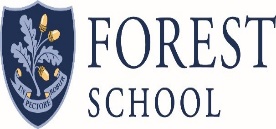 PERSON SPECIFICATION  IMcG – June 19JOB TITLE Visiting Teacher of VoiceDEPARTMENT/SECTION MusicCRITERIA ESSENTIALDESIRABLEQUALIFICATIONS:Good Degree level qualification in Music and/or Performance from a recognised university or conservatoireMasters or higher-level qualification √√EXPERIENCE: Experience of teaching singing to a range of students from beginner to advanced level Experience of teaching both boys and girlsDemonstrate a proven track record of building a good rapport with pupilsFamiliarity with the most current syllabi for singing exams√√√√KNOWLEDGE & SKILLS: Excellent musicianshipStrong organisation skillsGood communication skills, orally and writtenAbility to accompany pupils on the pianoCompetent level of ICT skills with Microsoft Office and Windows 10√√√√√APTITUDES: Passion, enthusiasm and ability to motivate and inspire studentsGoodwill and a positive attitude to educationDiscretion, courtesy, honesty and integrityReliable, punctual, diligent and well-organisedCommitment to safeguarding and the welfare of students√√√√√